Shine! on Schumann!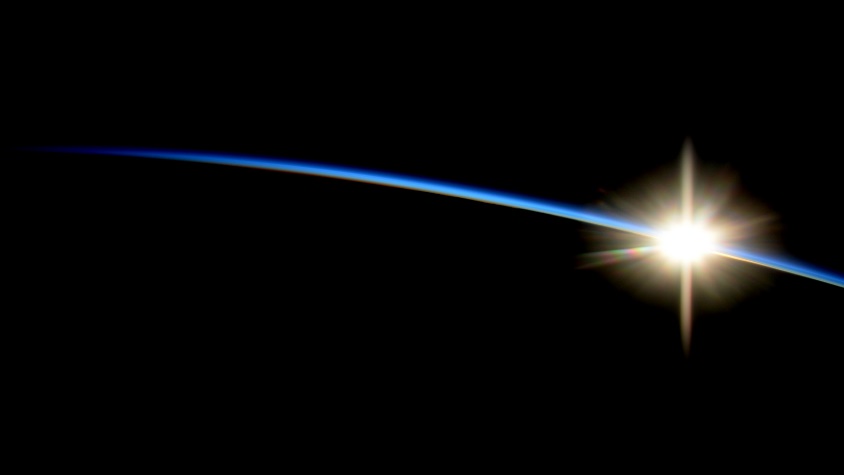 October 31 ● 5PM - 8PMJesus Lights the Darkest NightsGospel Blues Band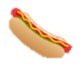 Grilled Hot Dog ● Chips ● H2O Bleachers for a little break!Cornerstone Baptist Fellowship1091 Schumann Drive ● Sebastian across from the tennis courtsShine! on Schumann!October 31 ● 5PM - 8PMJesus Lights the Darkest Nights